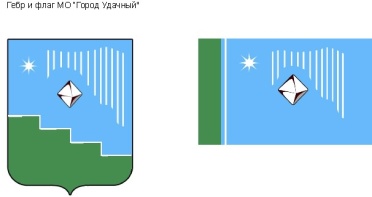 Российская Федерация (Россия)Республика Саха (Якутия)Муниципальное образование «Город Удачный»Городской Совет депутатовIV созывПРЕЗИДИУМРЕШЕНИЕ16 февраля 2021  года                                                                                          	               № 1-2О поощрении благодарственным письмом городского Совета депутатовМО «Город Удачный»В соответствии с Положением о наградах и поощрениях муниципального образования  «Город Удачный»  Мирнинского района Республики Саха (Якутия), на основании решения городской комиссии по наградам и поощрениям Президиум городского Совета депутатов решил:За вклад в социально-экономическое развитие города Удачного, многолетний добросовестный труд, высокие производственные показатели и в связи с празднованием 45-летнего юбилея обогатительной фабрики № 12 Удачниского горно-обогатительного комбината акционерной компании «АЛРОСА» (публичное акционерное общество) поощрить благодарственным письмом городского Совета депутатов МО «Город Удачный»Соловьёву Марину Анатольевну, мастера участка доводки фабрики № 12 Удачнинского горно-обогатительного комбината акционерной компании «АЛРОСА» (публичное акционерное общество).Опубликовать настоящее решение в средствах массовой информации.Настоящее решение вступает в силу со дня его принятия. Контроль исполнения настоящего решения возложить на председателя городского Совета депутатов Файзулина В.В.Председатель городского Совета депутатов 		                                              В.В. Файзулин